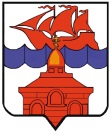 РОССИЙСКАЯ ФЕДЕРАЦИЯКРАСНОЯРСКИЙ КРАЙТАЙМЫРСКИЙ ДОЛГАНО-НЕНЕЦКИЙ МУНИЦИПАЛЬНЫЙ РАЙОНХАТАНГСКИЙ СЕЛЬСКИЙ СОВЕТ ДЕПУТАТОВРЕШЕНИЕ00.00.2019                                                                                                 		        № 000-РСОб исправлении технической ошибки в Решении Совета сельского поселения Хатанга от 26.05.2006 № 66-РС «О вхождение в ассоциацию «Совет муниципальных образований Красноярского края»	В соответствии со статьей 66 Федерального Закона от 06.10.2003 № 131-ФЗ «Об общих принципах организации местного самоуправления в Российской Федерации», руководствуясь п.п.2 частью 2 статьи 321 Устава сельского поселения Хатанга, Хатангский сельский Совет депутатовРЕШИЛ:1. В Решение Совета сельского поселения Хатанга от 26.05.2006 № 66-РС «О вхождение в ассоциацию «Совет муниципальных образований Красноярского края» (в редакции Решений Хатангского сельского Совета депутатов от 01.06.2009 № 61-РС, от 27.01.2012 № 17-РС) далее по тексту - Решение, внести следующие изменения:1.1. В пункте втором Решения слова « 2. Настоящее Решение вступает в силу со дня его принятия.» заменить словами « 3. Настоящее Решение вступает в силу со дня его принятия.».	2. Опубликовать (обнародовать) настоящее решение в периодическом печатном издании органов местного самоуправления сельского поселения Хатанга «Информационный бюллетень».3. Разместить настоящее решение в сети Интернет на официальном сайте органов местного самоуправления сельского поселения Хатанга www.hatanga24.ru.4. Настоящее решение вступает в силу в день, следующего за днем его официального опубликования (обнародования). Председатель   Хатангскогосельского Совета депутатов                             М.Ю. Чарду           Глава сельского поселения            Хатанга                                      А.В. Кулешов